BASE LEGAL DE LA INSTITUCIÓNOPCIÓN: MARCO LEGAL DEL SISTEMA DE TRANSPARENCIA / LEYESOPCIÓN: MARCO LEGAL DEL SISTEMA DE TRANSPARENCIA / DECRETOSOPCIÓN: MARCO LEGAL DEL SISTEMA DE TRANSPARENCIA / RESOLUCIONES Y REGLAMENTOSOPCIÓN: NORMATIVASOPCIÓN: ESTRUCTURA ORGÁNICA DE LA INSTITUCIÓNOPCIÓN: NORMATIVASOPCIÓN: OFICINA DE LIBRE ACCESO A LA INFORMACIÓNOPCIÓN: PLAN ESTRATÉGICO DE LA INSTITUCIÓNOPCIÓN: PUBLICACIONES OFICIALESOPCIÓN: ESTADÍSTICAS INSTITUCIONALESOPCIÓN: SERVICIOS AL PÚBLICOOPCIÓN: ACCESO AL PORTAL DE 311 SOBRE QUEJAS, RECLAMACIONES, SUGERENCIAS Y DENUNCIASOPCIÓN: DECLARACIONES JURADAS DE PATRIMONIOOPCIÓN: PRESUPUESTO / EJECUCIÓN DEL PRESUPUESTOOPCIÓN: RECURSOS HUMANOSOPCIÓN: BENEFICIARIOS DE PROGRAMAS ASISTENCIALESOPCIÓN: COMPRAS Y CONTRATACIONES / LISTADO DE PROVEEDORES DEL ESTADOOPCIÓN: COMPRAS Y CONTRATACIONES OPCIÓN: PROYECTOS Y PROGRAMASOPCIÓN: FINANZASOPCIÓN: DATOS ABIERTOSOPCIÓN: COMISIÓN DE ÉTICA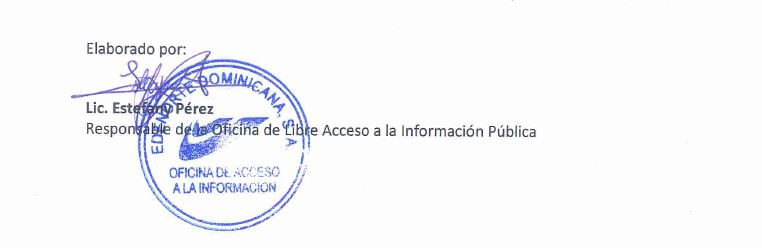 INSTITUCIÓNInstitución: Empresa Distribuidora de Electricidad del Norte, S.A - EDENORTE
incúmbete: Ing. Julio Cesar Correa – Administrador Gerente General
Teléfono: (809) 241-9090
Dirección Física: Av. Juan Pablo Duarte #74, Santiago de los Caballeros, R.D. 
Dirección Web: https://edenorte.com.do/ Correo Electrónico institucional: webmaster@edenorte.com.doENLACE PORTAL TRANSPARENCIAFECHA DE ACTUALIZACIÓNURL: https://edenorte.com.do/transparencia/ Abril 2019DOCUMENTO / INFORMACIONFORMATOENLACEDISPONIBILIDAD (SI/NO)FechaConstitución de la República DominicanaDigital Descargahttps://edenorte.com.do/transparencia/constitucion-de-la-republica-dominicana/ SiAbrilLey No 186-07 que introduce modificaciones a la Ley General de Electricidad (125-01)Digital Descargahttps://edenorte.com.do/transparencia/wp-content/plugins/download-attachments/includes/download.php?id=8726SiAbrilLey No 57-07 Fuentes Renovables De Energía.Digital Descargahttps://edenorte.com.do/transparencia/wp-content/plugins/download-attachments/includes/download.php?id=8724 SiAbrilLey No 125-01, Ley General De Electricidad.Digital Descargahttps://edenorte.com.do/transparencia/wp-content/plugins/download-attachments/includes/download.php?id=8725 SiAbrilLey No. 141-97 General de Reforma de la Empresa Pública, de fecha 10 de junio de 1997.Digital Descargahttps://edenorte.com.do/transparencia/wp-content/plugins/download-attachments/includes/download.php?id=110087Si AbrilLey No. 16-92 Código de Trabajo de la República Dominicana, de fecha 29 de mayo de 1992.Digital Descargahttps://edenorte.com.do/transparencia/wp-content/plugins/download-attachments/includes/download.php?id=110089SiAbrilDecreto No. 167-13 que declara de emergencia nacional el aumento de la capacidad de generación eléctrica de bajo costo, de fecha 21 de junio de 2013.Digital Descargahttps://edenorte.com.do/transparencia/wp-content/plugins/download-attachments/includes/download.php?id=110102SiAbrilDecreto 923-09 Liderazgo de la CDEEE en las empresas eléctricas.Digital Descargahttps://edenorte.com.do/transparencia/wp-content/plugins/download-attachments/includes/download.php?id=110103SiAbrilDecreto 894 declara de emergencia la identificación de soluciones para el desabastecimiento del sector eléctrico.Digital Descargahttps://edenorte.com.do/transparencia/wp-content/plugins/download-attachments/includes/download.php?id=110104SiAbrilDecreto No. 544-08 que modifica varios artículos del Decreto No. 16-06, de fecha 15 de septiembre de 2008Digital Descargahttps://edenorte.com.do/transparencia/wp-content/plugins/download-attachments/includes/download.php?id=110105SiAbrilDecreto No. 494-07 que modifica el Reglamento de Aplicación de la Ley No. 125-01, de fecha 30 de agosto de 2007Digital Descargahttps://edenorte.com.do/transparencia/wp-content/plugins/download-attachments/includes/download.php?id=110106SiAbrilDecreto No. 16-06 que aprueba el Reglamento para el funcionamiento de la Unidad de Electrificación Rural y Sub-urbana, de fecha 18 de enero de 2006Digital Descargahttps://edenorte.com.do/transparencia/wp-content/plugins/download-attachments/includes/download.php?id=110107SiAbrilDecreto No. 306-03 que ratifica y enmienda el Reglamento de Aplicación de la Ley No. 125-01, de fecha 1 de abril de 2003Digital Descargahttps://edenorte.com.do/transparencia/wp-content/plugins/download-attachments/includes/download.php?id=110108SiAbrilDecreto No. 302-03 que crea el Fondo de Estabilización de la Tarifa Eléctrica, de fecha 31 de marzo de 2003Digital Descargahttps://edenorte.com.do/transparencia/wp-content/plugins/download-attachments/includes/download.php?id=110109SiAbrilDecreto No. 749-02 que ratifica y enmienda el Reglamento de Aplicación de la Ley No 125-01, de fecha 19 de septiembre de 2002Digital Descargahttps://edenorte.com.do/transparencia/wp-content/plugins/download-attachments/includes/download.php?id=110110SiAbrilDecreto No 648-02 que aprueba el Reglamento para el Funcionamiento de la Corporación Dominicana de Empresas Eléctricas Estatales, de fecha 21 de agosto de 2002Digital Descargahttps://edenorte.com.do/transparencia/wp-content/plugins/download-attachments/includes/download.php?id=110111SiAbrilDecreto No. 647-02 que reconoce la creación de la Corporación Dominicana de Empresas Eléctricas Estatales como una empresa autónoma de servicio público, de fecha 21 de agosto de 2002Digital Descargahttps://edenorte.com.do/transparencia/wp-content/plugins/download-attachments/includes/download.php?id=110112SiAbrilDecreto No. 555-02 que aprueba el Reglamento para la Aplicación de la Ley General de Electricidad 125-01, de fecha 19 de julio de 2002Digital Descargahttps://edenorte.com.do/transparencia/wp-content/plugins/download-attachments/includes/download.php?id=110113SiAbrilResolución SIE-039-2016-MEMI Modificación ¨Reglamento para la presentación, procesamiento y decisión de las reclamaciones surgidas en la relación Empresas Distribución - Usuarios a través de la vía administrativa¨, de fecha 31 de mayo de 2016Digital Descargahttps://edenorte.com.do/transparencia/wp-content/plugins/download-attachments/includes/download.php?id=110091SiAbrilAbrilResolución sie-031-2015-memi modificación criterios aplicación opciones.Digital Descargahttps://edenorte.com.do/transparencia/wp-content/plugins/download-attachments/includes/download.php?id=8779SiAbrilResolución SIE-030-2015-MEMI Reglamento tramitación aprobación planos y solicitudes interconexión, de fecha 29 de mayo de 2015Digital Descargahttps://edenorte.com.do/transparencia/wp-content/plugins/download-attachments/includes/download.php?id=8837SiAbrilResolución SIE-028-2015-MEMI Homologación motivos reclamación, de fecha 28 de mayo de 2015Digital Descargahttps://edenorte.com.do/transparencia/wp-content/plugins/download-attachments/includes/download.php?id=8836SiAbrilResolución SIE-019-2012 Norma de calidad, de fecha 30 de marzo de 2012Digital Descargahttps://edenorte.com.do/transparencia/wp-content/plugins/download-attachments/includes/download.php?id=8835SiAbrilResolución SIE-260-2010 Designación de la oficina de protección al consumidor de electricidad, de fecha 23 de noviembre de 2010Digital Descargahttps://edenorte.com.do/transparencia/wp-content/plugins/download-attachments/includes/download.php?id=8781SiAbrilResolución SIE-45-2009  Por la que se emite el Reglamento para la presentación, procesamiento y decisión de las reclamaciones surgidas en la relación empresas distribución – usuarios a través de la vía administrativa, de fecha 9 de junio de 2009Digital Descargahttps://edenorte.com.do/transparencia/wp-content/plugins/download-attachments/includes/download.php?id=8838SiAbrilResolución SIE-48-2005 Valores a ser aplicados por las distribuidoras por concepto de corte y re-conexión de energía eléctrica, de fecha 2 de junio de 2005Digital Descargahttps://edenorte.com.do/transparencia/wp-content/plugins/download-attachments/includes/download.php?id=8780SiAbrilResolución SEIC-237-98 Sobre régimen tarifario aplicable para las empresas distribuidoras, de fecha 30 de octubre de 1998Digital Descargahttps://edenorte.com.do/transparencia/wp-content/plugins/download-attachments/includes/download.php?id=8778SiAbrilResolución 1-2017 Sobre compras y contrataciones de Obras de bienesDigital Descargahttps://edenorte.com.do/transparencia/wp-content/plugins/download-attachments/includes/download.php?id=8777SiAbrilResolución SIE-071-2018-TF Fijación tarifas a usuarios regulados servidos por las empresas distribuidoras, para el mes de septiembre de 2018Digital Descargahttps://edenorte.com.do/transparencia/wp-content/plugins/download-attachments/includes/download.php?id=110090SiAbrilDOCUMENTO / INFORMACIONFORMATOENLACEDISPONIBILIDAD (SI/NO)FechaLey No. 311-14 que instituye el Sistema Nacional Autorizado y Uniforme de Declaraciones Juradas de Patrimonio, de fecha 11 de agosto de 2014 Digital Descargahttps://edenorte.com.do/transparencia/wp-content/plugins/download-attachments/includes/download.php?id=6216SiAbrilLey No. 172-13 que tiene por objeto la protección integral de los datos personales, de fecha 13 de diciembre de 2013Digital Descargahttps://edenorte.com.do/transparencia/wp-content/plugins/download-attachments/includes/download.php?id=110115AbrilLey No. 247-12 orgánica de la Administración Pública, de fecha 9 de agosto de 2012Digital Descargahttps://edenorte.com.do/transparencia/wp-content/plugins/download-attachments/includes/download.php?id=110116AbrilLey No. 1-12 que establece la Estrategia Nacional de Desarrollo 2030, de fecha 25 de enero de 2012Digital Descargahttps://edenorte.com.do/transparencia/wp-content/plugins/download-attachments/includes/download.php?id=110117AbrilLey No. 481-08 General de ArchivosDigital Descargahttps://edenorte.com.do/transparencia/wp-content/plugins/download-attachments/includes/download.php?id=6220SiAbrilLey No. 41-08 sobre la Función PúblicaDigital Descargahttps://edenorte.com.do/transparencia/wp-content/plugins/download-attachments/includes/download.php?id=6219SiAbrilLey 13-07 sobre el Tribunal Superior AdministrativoDigital Descargahttps://edenorte.com.do/transparencia/wp-content/plugins/download-attachments/includes/download.php?id=6204SiAbrilLey 10-07 que Instituye el Sistema Nacional de ControlDigital Descargahttps://edenorte.com.do/transparencia/wp-content/plugins/download-attachments/includes/download.php?id=6204SiAbrilLey 5-07 que crea el Sistema Integrado de Administración Financiera del EstadoDigital Descargahttps://edenorte.com.do/transparencia/wp-content/plugins/download-attachments/includes/download.php?id=6213SiAbrilLey 498-06 de Planificación e Inversión PublicaDigital Descargahttps://edenorte.com.do/transparencia/wp-content/plugins/download-attachments/includes/download.php?id=6212SiAbrilLey 340-06 y 449-06 sobre Compras y Contrataciones de Bienes, Servicios, Obras y Concesiones y reglamentación complementaria.Digital Descargahttps://edenorte.com.do/transparencia/wp-content/plugins/download-attachments/includes/download.php?id=6207SiAbrilLey 423-06 Orgánica de Presupuesto para el Sector Publico.Digital Descargahttps://edenorte.com.do/transparencia/wp-content/plugins/download-attachments/includes/download.php?id=6208SiAbrilLey 6-06 de Crédito PublicoDigital Descargahttps://edenorte.com.do/transparencia/wp-content/plugins/download-attachments/includes/download.php?id=6215SiAbrilLey 567-05 de Tesorería NacionalDigital Descargahttps://edenorte.com.do/transparencia/wp-content/plugins/download-attachments/includes/download.php?id=6214SiAbrilLey 10-04 De la Cámara de Cuentas de la Rep. Dom.Digital Descargahttps://edenorte.com.do/transparencia/wp-content/plugins/download-attachments/includes/download.php?id=6199SiAbrilLey General 200-04 sobre Libre Acceso a la Información PúblicaDigital Descargahttps://edenorte.com.do/transparencia/wp-content/plugins/download-attachments/includes/download.php?id=6218SiAbrilLey 126-01 que crea la Dirección General de Contabilidad GubernamentalDigital Descargahttps://edenorte.com.do/transparencia/wp-content/plugins/download-attachments/includes/download.php?id=6203SiAbrilLey 120-01  Código de ética del Servidor públicoDigital Descargahttps://edenorte.com.do/transparencia/wp-content/plugins/download-attachments/includes/download.php?id=6202SiAbrilDOCUMENTO / INFORMACIONFORMATOENLACEDISPONIBILIDAD (SI/NO)FechaDecreto No. 350-17 Portal Transaccional del Sistema Informático para la Gestión de las Compras y Contrataciones del Estado, de fecha 14 de septiembre de 2017Digital Descargahttps://edenorte.com.do/transparencia/wp-content/plugins/download-attachments/includes/download.php?id=112882SiAbrilDecreto No. 143-17 Régimen de Conformación y Funcionamiento Comisiones de Ética Pública, de fecha 26 de abril de 2017 Digital Descargahttps://edenorte.com.do/transparencia/wp-content/plugins/download-attachments/includes/download.php?id=112883 SiAbrilDecreto No. 15-17 sobre Control de Gastos Públicos, de fecha 8 de febrero de 2017 Digital Descargahttps://edenorte.com.do/transparencia/wp-content/plugins/download-attachments/includes/download.php?id=112884 SiAbrilDecreto No. 92-16 que establece el Reglamento de Aplicación de la Ley 311-14 sobre Declaración Jurada de Patrimonio, de fecha 29 de febrero de 2016 Digital Descargahttps://edenorte.com.do/transparencia/wp-content/plugins/download-attachments/includes/download.php?id=112886 SiAbrilDecreto 188-14 que establece los principios y las normas que servirán de pautas a las Comisiones de Veeduría Ciudadana, de fecha 4 de junio de 2014Digital Descargahttps://edenorte.com.do/transparencia/wp-content/plugins/download-attachments/includes/download.php?id=112885 SiAbrilDecreto 164-13 que instruye a las instituciones públicas sujetas al ámbito de aplicación de la Ley 340-06 para que las compras y contrataciones que deben efectuar a las micros pequeñas y medianas empresas, sean exclusivamente de bienes y servicios de origen, manufactura o producción nacional, de fecha 10 de junio de 2013 Digital Descargahttps://edenorte.com.do/transparencia/wp-content/plugins/download-attachments/includes/download.php?id=112887 SiAbrilDecreto 543-12 que sustituye el 490-07 reglamento de Compras y Contrataciones de Bienes, Servicios y Obras.  Digital Descargahttps://edenorte.com.do/transparencia/wp-content/plugins/download-attachments/includes/download.php?id=6231SiAbrilDecreto 486-12 que crea la Dirección General de Ética e Integridad GubernamentalDigital Descargahttps://edenorte.com.do/transparencia/wp-content/plugins/download-attachments/includes/download.php?id=6225SiAbrilDecreto 129-10 que aprueba el reglamento de la ley General de ArchivosDigital Descargahttps://edenorte.com.do/transparencia/wp-content/plugins/download-attachments/includes/download.php?id=8079SiAbrilDecreto 694-09 que crea el Sistema 311 de denuncias, quejas, reclamaciones y sugerencias.Digital Descargahttps://edenorte.com.do/transparencia/wp-content/plugins/download-attachments/includes/download.php?id=6232SiAbrilDecreto 528-09 reglamento orgánico funcional del Ministerio de Administración Publica.Digital Descargahttps://edenorte.com.do/transparencia/wp-content/plugins/download-attachments/includes/download.php?id=6230SiAbrilDecreto 527-09 reglamento estructura orgánica, cargos y política salarial.Digital Descargahttps://edenorte.com.do/transparencia/wp-content/plugins/download-attachments/includes/download.php?id=6229SiAbrilDecreto 525-09 reglamento de evaluación del desempeño y promoción de los servidores y funcionarios públicos.  Digital Descargahttps://edenorte.com.do/transparencia/wp-content/plugins/download-attachments/includes/download.php?id=6228SiAbrilDecreto 524-09 reglamento de reclutamiento y selección de personal en la administración pública.  Digital Descargahttps://edenorte.com.do/transparencia/wp-content/plugins/download-attachments/includes/download.php?id=6227SiAbrilDecreto 523-09 reglamento de relaciones laborales en la administración públicaDigital Descargahttps://edenorte.com.do/transparencia/wp-content/plugins/download-attachments/includes/download.php?id=6226SiAbrilDecreto 491-07 que establece el reglamento de aplicación del Sistema Nacional de Control Interno.Digital Descargahttps://edenorte.com.do/transparencia/wp-content/plugins/download-attachments/includes/download.php?id=8080SiAbrilDecreto 441-06 sobre Sistema de Tesorería de la República Dominicana.Digital Descargahttps://edenorte.com.do/transparencia/wp-content/plugins/download-attachments/includes/download.php?id=8078SiAbrilDecreto 130-05 que aprueba el reglamento de aplicación de la ley 200-04.Digital Descargahttps://edenorte.com.do/transparencia/wp-content/plugins/download-attachments/includes/download.php?id=6233SiAbrilDecreto 1523-04 que establece el Procedimiento para la contratación de Operaciones de Crédito Público Interno y Externo de la NaciónDigital Descargahttps://edenorte.com.do/transparencia/wp-content/plugins/download-attachments/includes/download.php?id=6223SiAbrilDOCUMENTO / INFORMACIONFORMATOENLACEDISPONIBILIDAD (SI/NO)FechaReglamento No. 06-04, de aplicación de la Ley 10-04 de Cámaras de CuentaDigital Descargahttps://edenorte.com.do/transparencia/wp-content/plugins/download-attachments/includes/download.php?id=6238SiAbrilReglamento No. 09-04, sobre Procedimiento para la Contratación de firmas de Auditorias Privadas Independiente.Digital Descargahttps://edenorte.com.do/transparencia/wp-content/plugins/download-attachments/includes/download.php?id=8077SiAbrilResolución de conformación del Comité Administrador de los Medios Web (CAMWEB)Digital Descargahttps://edenorte.com.do/transparencia/normativas/ SiAbrilResolución conformación del Comité de Compras y Contrataciones Públicas.Digital Descargahttps://edenorte.com.do/transparencia/marco-legal-de-transparencia/resoluciones/ SiAbrilDOCUMENTO / INFORMACIONFORMATOENLACEDISPONIBILIDAD (SI/NO)FechaNORTIC-A2, para la Creación y Administración de Portales del Gobierno Dominicano Digital Descargahttps://edenorte.com.do/transparencia/normativas/SiAbrilNORTIC-A3, sobre publicación de Datos Abiertos Digital Descargahttps://edenorte.com.do/transparencia/normativas/SiAbrilNORTIC-A5, sobre los Servicios Públicos Digital Descargahttps://edenorte.com.do/transparencia/normativas/SiAbrilDOCUMENTO / INFORMACIONFORMATOENLACEDISPONIBILIDAD (SI/NO)FechaOrganigrama de la InstituciónDigital Descargahttps://edenorte.com.do/transparencia/estructura-organizativa/SiAbrilDOCUMENTO / INFORMACIONFORMATOFORMATOENLACEDISPONIBILIDAD (SI/NO)FechaDerechos de los ciudadanos al acceso a la información públicaDigital Descargahttps://edenorte.com.do/transparencia/derechos-de-los-ciudadanos/ https://edenorte.com.do/transparencia/derechos-de-los-ciudadanos/ SiAbrilDOCUMENTO / INFORMACIONFORMATOENLACEDISPONIBILIDAD (SI/NO)FechaOficina de Libre Acceso a la InformaciónDigital Descargahttps://edenorte.com.do/transparencia/oai/SiAbrilEstructura organizacional de la oficina de libre acceso a la información pública (OAI)Digital Descargahttps://edenorte.com.do/transparencia/oai/estructura-organizacional-de-la-oai/SiAbrilManual de organización de la OAIDigital Descargahttps://edenorte.com.do/transparencia/oai/manual-de-organizacion-de-la-oai/SiAbrilManual de Procedimiento de la OAIDigital Descargahttps://edenorte.com.do/transparencia/oai/procedimiento-solicitud-de-informacion-oai/ SiAbrilEstadísticas y balances de gestión OAIDigital Descargahttps://edenorte.com.do/transparencia/oai/estadisticas/SiAbrilNombre del Responsable de Acceso a la Información y los medios para contactarleDigital Descargahttps://edenorte.com.do/transparencia/oai/ SiAbrilInformación clasificadaDigital Descargahttps://edenorte.com.do/transparencia/oai/informacion-clasificada/ SiAbrilÍndice de documentos disponibles para la entregaDigital Descargahttps://edenorte.com.do/transparencia/indice-de-documentos/ SiAbrilFormulario de solicitud de información públicaFormulario portal SAIPhttps://edenorte.com.do/transparencia/oai/formulario-de-solicitud-de-informacion-publica/ SiAbrilEnlace directo al Portal Único de Solicitud de Acceso a la Informacion Pública (SAIP).URL Externahttps://edenorte.com.do/transparencia/oai/formulario-de-solicitud-de-informacion-publica/ SiAbrilÍndice de Documento EstandarizadoURL Externahttp://optic.gob.do/nortic/index.php/certificaciones/instituciones-certificadas/advanced-search/82926 SiAbrilDOCUMENTO / INFORMACIONFORMATOENLACEDISPONIBILIDAD (SI/NO)FechaPlanificación estratégicaDigital Descargahttps://edenorte.com.do/transparencia/plan-estrategico/ SiAbrilInformes de logros y/o seguimiento del Plan estratégico (Cada Cuatrimestral)Digital Descargahttps://edenorte.com.do/transparencia/plan-estrategico/seguimiento-del-plan-estrategico/ SiEstá Inf. Es cuatrimestral.AbrilPlan Operativo Anual (POA)Digital Descargahttps://edenorte.com.do/transparencia/plan-operativo-anual-poa/SiAbrilMemoriasDigital Descargahttps://edenorte.com.do/transparencia/memorias/ SiAbrilDOCUMENTO / INFORMACIONFORMATOENLACEDISPONIBILIDAD (SI/NO)FechaPublicaciones Oficiales Digital Descargahttps://edenorte.com.do/transparencia/publicaciones/ SiAbrilDOCUMENTO / INFORMACIONFORMATOENLACEDISPONIBILIDAD (SI/NO)FechaResumen Unidades SectorialesDigital Descargahttps://edenorte.com.do/transparencia/estadisticas/ SiAbrilDOCUMENTO / INFORMACIONFORMATOENLACEDISPONIBILIDAD (SI/NO)FechaAtención de reclamacionesDigital Descargahttps://edenorte.com.do/transparencia/atencion-de-reclamaciones/SiAbrilCobro automáticoDigital Descargahttps://edenorte.com.do/transparencia/cobro-automatico/SiAbrilCobro de facturaDigital Descargahttps://edenorte.com.do/transparencia/cobro-de-factura/SiAbrilCambio de voltajeDigital Descargahttps://edenorte.com.do/transparencia/cambio-de-voltaje/SiAbrilCambios de titular de contratoDigital Descargahttps://edenorte.com.do/transparencia/cambios-de-titular-de-contrato/SiAbrilReporte de averíasDigital Descargahttps://edenorte.com.do/transparencia/reporte-de-averias/SiAbrilSolicitudes de Nuevos Servicios de Energía Menor a 10 KVA.Digital Descargahttps://edenorte.com.do/transparencia/solicitudes-de-nuevos-servicios-de-energia-menor-a-10-kva/SiAbrilDOCUMENTO / INFORMACIONFORMATOENLACEDISPONIBILIDAD (SI/NO)FechaAcceso al portal de 311 sobre quejas, reclamaciones, sugerencias y denunciasURLhttp://311.gob.do/SiAbrilEstadísticas de las Quejas, Reclamaciones y Sugerencias del 311.Digital Descargahttps://edenorte.com.do/transparencia/estadisticas-311/SiAbrilDOCUMENTO / INFORMACIONFORMATOENLACEDISPONIBILIDAD (SI/NO)FechaDeclaraciones juradasDigital Descargahttps://edenorte.com.do/transparencia/declaraciones-juradas/SiAbrilDOCUMENTO / INFORMACIONFORMATOENLACEDISPONIBILIDAD (SI/NO)FechaPresupuesto aprobado del añoDigital Descargahttps://edenorte.com.do/transparencia/presupuesto/SiAbrilEjecución del presupuestoDigital Descargahttps://edenorte.com.do/transparencia/ejecucion-presupuestaria/ SiAbrilDOCUMENTO / INFORMACIONFORMATOENLACEDISPONIBILIDAD (SI/NO)FechaNómina de empleadosDigitalDescargahttps://edenorte.com.do/transparencia/nominas/SiAbrilJubilaciones, Pensiones y retirosDigitalDescargahttps://edenorte.com.do/transparencia/jubilaciones-pensiones-y-retiros/SiAbrilLink al portal  Concursa administrado por el Ministerio de Administración Pública (MAP)URL Externahttps://map.gob.do/Concursa/plazasvacantes.aspxSi AbrilVacantesDigitalDescargahttps://edenorte.com.do/transparencia/vacantes/SiAbrilDOCUMENTO / INFORMACIONFORMATOENLACEDISPONIBILIDAD (SI/NO)Fecha Beneficiarios de programas asistencialesInformaciónhttps://edenorte.com.do/transparencia/beneficiarios-de-programas-asistenciales/SiAbrilDOCUMENTO / INFORMACIONFORMATOENLACEDISPONIBILIDAD (SI/NO)FechaListado de proveedores del EstadoURL Externahttp://comprasdominicana.gov.do/SiAbrilListado de compras y contrataciones realizadas y aprobadasDigitalDescargahttps://edenorte.com.do/transparencia/compras-y-contrataciones/lista-de-compras-y-contrataciones-realizadas-y-aprobadas/SiAbrilDOCUMENTO / INFORMACIONFORMATOENLACEDISPONIBILIDAD (SI/NO)FechaComo registrarse como proveedor del EstadoURL Externahttp://comprasdominicana.gov.do/web/guest/como-inscribirseSiAbrilPlan Anual de ComprasDigitalDescargahttps://edenorte.com.do/transparencia/plan-anual-de-compras/SiAbrilLicitaciones PublicasDigitalDescargahttps://edenorte.com.do/transparencia/licitaciones-publicas/SiAbrilLicitaciones restringidasDigitalDescargahttps://edenorte.com.do/transparencia/licitaciones-restringidas/ SiAbrilSorteos de ObrasDigitalDescargahttps://edenorte.com.do/transparencia/sorteo-de-obras/SiAbrilComparaciones de preciosDigitalDescargahttps://edenorte.com.do/transparencia/comparaciones-de-precios/SiAbrilCompras MenoresDigitalDescargahttps://edenorte.com.do/transparencia/compras-menores/SiAbrilRelación de Compras por debajo de UmbralDigitalDescargahttps://edenorte.com.do/transparencia/compras-menores/relacion-de-compras-por-debajo-de-umbral/# SiAbrilCasos de emergencia y urgenciaDigitalDescargahttps://edenorte.com.do/transparencia/casos-de-emergencia-y-urgencia/SiAbrilOtros casos de excepción https://edenorte.com.do/transparencia/otros-casos-de-excepcion/ SiAbrilEstado de cuentas de suplidoresDigitalDescargahttps://edenorte.com.do/transparencia/estado-de-cuenta-de-suplidores/SiAbrilDOCUMENTO / INFORMACIONFORMATOENLACEDISPONIBILIDAD (SI/NO)Fecha Descripción de los programas y proyectosDigitalDescargahttps://edenorte.com.do/transparencia/proyectos-y-programas/descripcion-de-los-programas-y-proyectos/SiAbrilInformes de seguimiento a los programas y proyectosDigitalDescargahttps://edenorte.com.do/transparencia/proyectos-y-programas/informes-de-seguimiento/SiAbrilCalendarios de ejecución de programas y proyectosDigitalDescargahttps://edenorte.com.do/transparencia/proyectos-y-programas/calendarios-de-ejecucion/SiAbrilInformes de presupuesto sobre programas y proyectosDigitalDescargahttps://edenorte.com.do/transparencia/proyectos-y-programas/informes-de-presupuesto/SiAbrilDOCUMENTO / INFORMACIONFORMATOENLACEDISPONIBILIDAD (SI/NO)FechaBalance generalDigitalDescargahttps://edenorte.com.do/transparencia/balance-general/No * No contamos con el documento actualizadoAbrilRelación de Ingresos y EgresosDigitalDescargahttps://edenorte.com.do/transparencia/ingresos-y-egresos/SiAbrilInformes de auditoriasDigitalDescargahttps://edenorte.com.do/transparencia/informes-de-auditorias/SiAbrilRelación de activos fijos de la InstituciónDigitalDescargahttps://edenorte.com.do/transparencia/activos-fijos/SiAbrilRelación de inventario en AlmacénDigitalDescargahttps://edenorte.com.do/transparencia/inventario-de-almacen/SiAbrilDOCUMENTO / INFORMACIONFORMATOENLACEDISPONIBILIDAD (SI/NO)Fecha Datos AbiertosURL Externahttp://datos.gob.do/ SiAbrilDOCUMENTO / INFORMACIONFORMATOENLACEDISPONIBILIDAD (SI/NO)Fecha ContactoDigitalDescargahttps://edenorte.com.do/transparencia/listado-de-miembros-y-medios-de-contactos/  SiAbrilListado de miembros y medios de contactosDigitalDescargahttps://edenorte.com.do/transparencia/listado-de-miembros-y-medios-de-contactos/ SiAbrilPlan de trabajo de la CEP, Informe de logros Y Seguimiento del plan CEP.DigitalDescargahttps://edenorte.com.do/transparencia/plan-de-trabajo-informe-de-logros-y-seguimiento-de-la-cep/ SiAbrilActividades recientesDigitalDescargahttps://edenorte.com.do/transparencia/actividades-recientes/ SiAbril